Klimaschutz auf dem Teller – was kann die Kita- und Schulverpflegung leisten?Montag, 13.12.2021, 17 bis 19.30 UhrUnser Ernährungssystem trägt derzeit maßgeblich zum Klimawandel bei. Der Weltklimarat hat 2019 aufgezeigt, dass 37% der weltweiten Treibhausgasemissionen mit unserem Ernährungssystem zusammenhängen – von der Produktion, über den Transport und die Lagerung bis zur Zubereitung der Lebensmittel. Wissenschaftliche Studien verdeutlichen, dass die Pariser Klimaziele nur dann erreicht werden können, wenn auch unser Ernährungssystem sich grundsätzlich wandelt, um einen Beitrag zum Klimaschutz zu leisten. Öffentlich finanzierte Institutionen tragen eine besondere Verantwortung, bei einer nachhaltigen, klimafreundlichen Ernährung mit gutem Beispiel voranzugehen. Eine nachhaltigere Gestaltung der Kita- und Schulverpflegung kann einen wichtigen Beitrag leisten. Dafür ist nicht nur das individuelle Engagement von Caterern und Küchenfachkräften gefragt, auch die Leitungen und Träger von Kitas und Schulen sowie die Kommunalpolitik spielen eine wichtige Rolle. Wir beleuchten mit dem Online-Dialog, was getan werden kann, um die Klimabilanz der Kita- und Schulverpflegung zu verbessern. Wieviel Fleisch und Fisch ist aus Nachhaltigkeitsperspektive empfehlenswert? Worauf ist beim Einsatz regionaler und saisonaler Produkte zu achten und welche Rolle können Bio-Lebensmittel spielen? Was kann für die Vermeidung von Lebensmittelabfällen unternommen werden? Welche Handlungsoptionen und Inspirationen gibt es für Küchenfachkräfte, Leitungen und Träger von Kitas und Schulen sowie für die Kommunalpolitik? Diese und weitere Fragen thematisieren wir mit Vorträgen, Interviews und einer Podiumsdiskussion.Wir zeigen Hintergründe und Best Practice-Beispiele auf und diskutieren mit Akteuren aus verschiedenen Orten in Schleswig-Holstein, welche Ideen für eine nachhaltigere Kita- und Schulverpflegung sie voranbringen möchten.  Eine Veranstaltung der Agrar Koordination im Rahmen des Projektes Gutes Essen macht Schule und der Heinrich-Böll-Stiftung Schleswig-Holstein.Kontakt: Julia Sievers, julia.sievers@agrarkoordination.deDie Veranstaltung ist kostenlos und findet über Zoom statt. Die Zugangsdaten werden nach der Anmeldung zugesendet.Infos zum Projekt Gutes Essen macht Schule: www.agrarkoordination.de/projekte/gutes-essen-macht-schule ProgrammModeration: Dr. Tanja Busse17 Uhr 	Begrüßung und Einführung17 Uhr 10 	Was kann die Kita- und Schulverpflegung für den Klimaschutz leisten und welche Handlungsoptionen gibt es für Politik und Träger?Julia Sievers, Projekt Gutes Essen macht Schule17 Uhr 30 	Klimafreundliche Kita- und Schulverpflegung in der Praxis – Interview mit zwei Caterern – Daniela Reinhart (Lirum Larum) und Kai Vormstein (Piratenkombüse) (angefragt)18 Uhr   	Wie Städte und Kommunen eine nachhaltige Kita- und Schulverpflegung voranbringen können – das Beispiel BerlinInterview mit Dr. Philipp Stierand (Leiter der Kantine Zukunft) (angefragt)18 Uhr 30	Diskussion mit Politiker*innen aus Schleswig-Holstein, u.a.:Ina Schäfer, Grüne Fraktion in der Stadtvertretung Bargteheide, Vorsitzende des Ausschusses für Bildung, Jugend und SportPeter Beckendorf, SPD-Fraktion in der Stadtvertretung Bargteheide, Mitglied des Ausschusses für Bildung, Jugend und Sport (angefragt)Daniela Rein, CDU-Fraktion in der Stadtvertretung Bargteheide, Mitglied des Ausschusses für Bildung, Jugend und Sport (angefragt) Andreas Samtleben, FDP-Fraktion in der Stadtvertretung Bargteheide, Mitgliede des Ausschusses für Bildung, Jugend und Sport (angefragt)Volker Schenppe, CDU-Fraktion in der Stadtvertretung Norderstedt, Mitglied des Umweltausschusses (angefragt)Denise Loeck, Schulpolitische Sprecherin der SPD-Fraktion in der Stadtvertretung Norderstedt, Mitglied im Ausschuss für Schule u. Sport (angefragt)Grüne Fraktion in der Stadtvertretung Norderstedt (N.N., angefragt)19 Uhr 20	Résumé 19:30		Ende 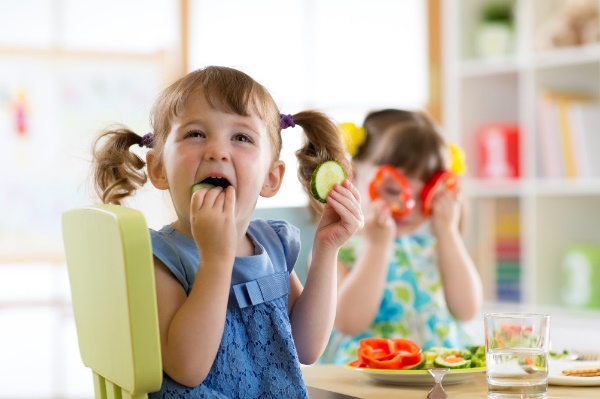 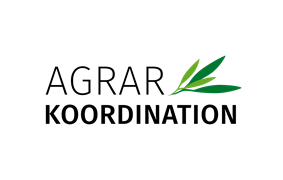 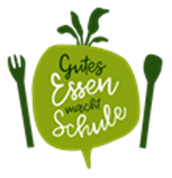 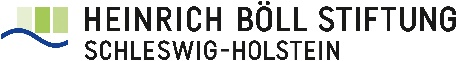 